2024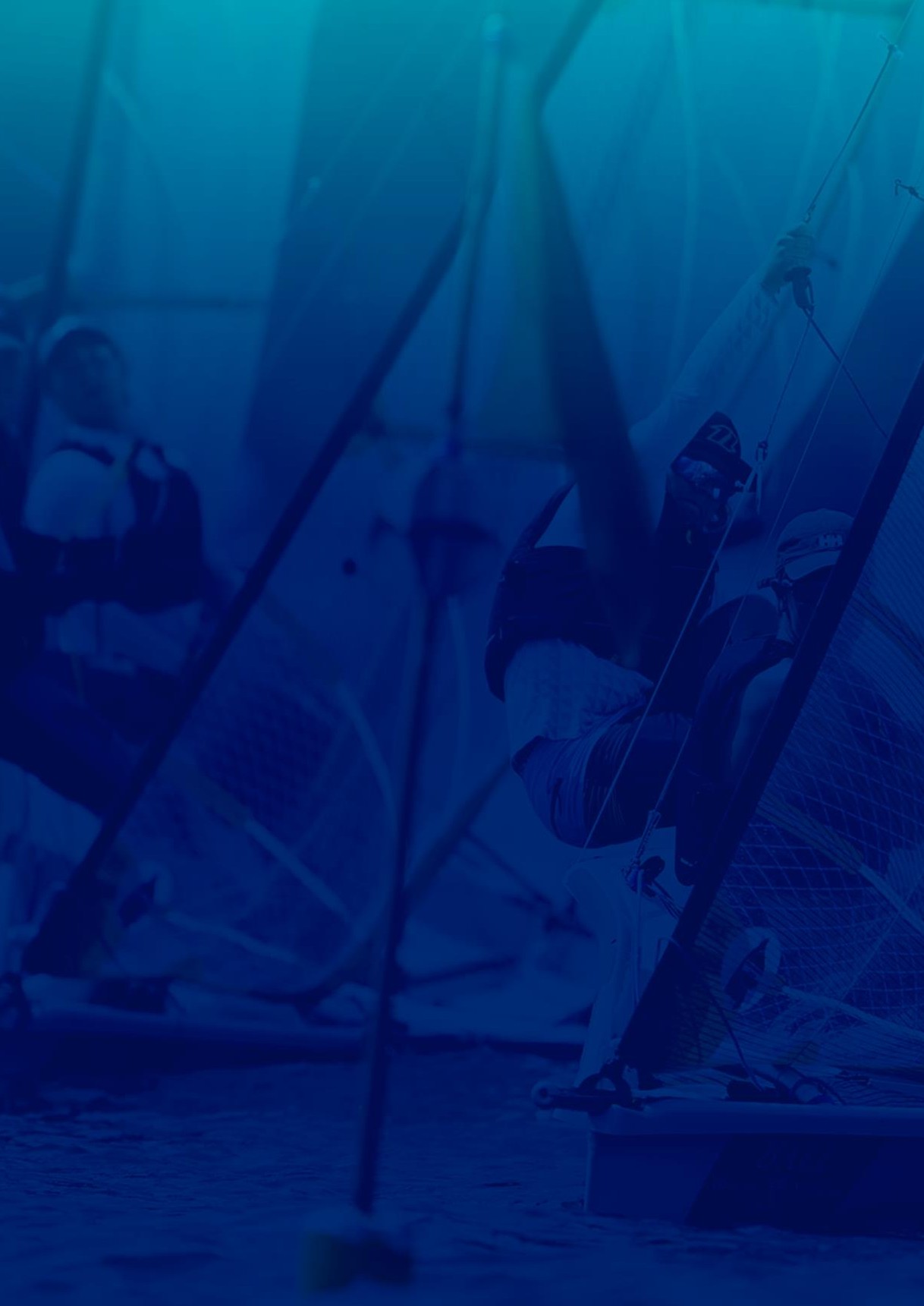 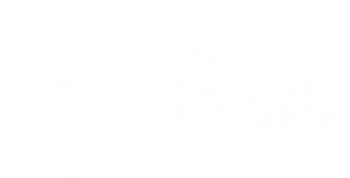 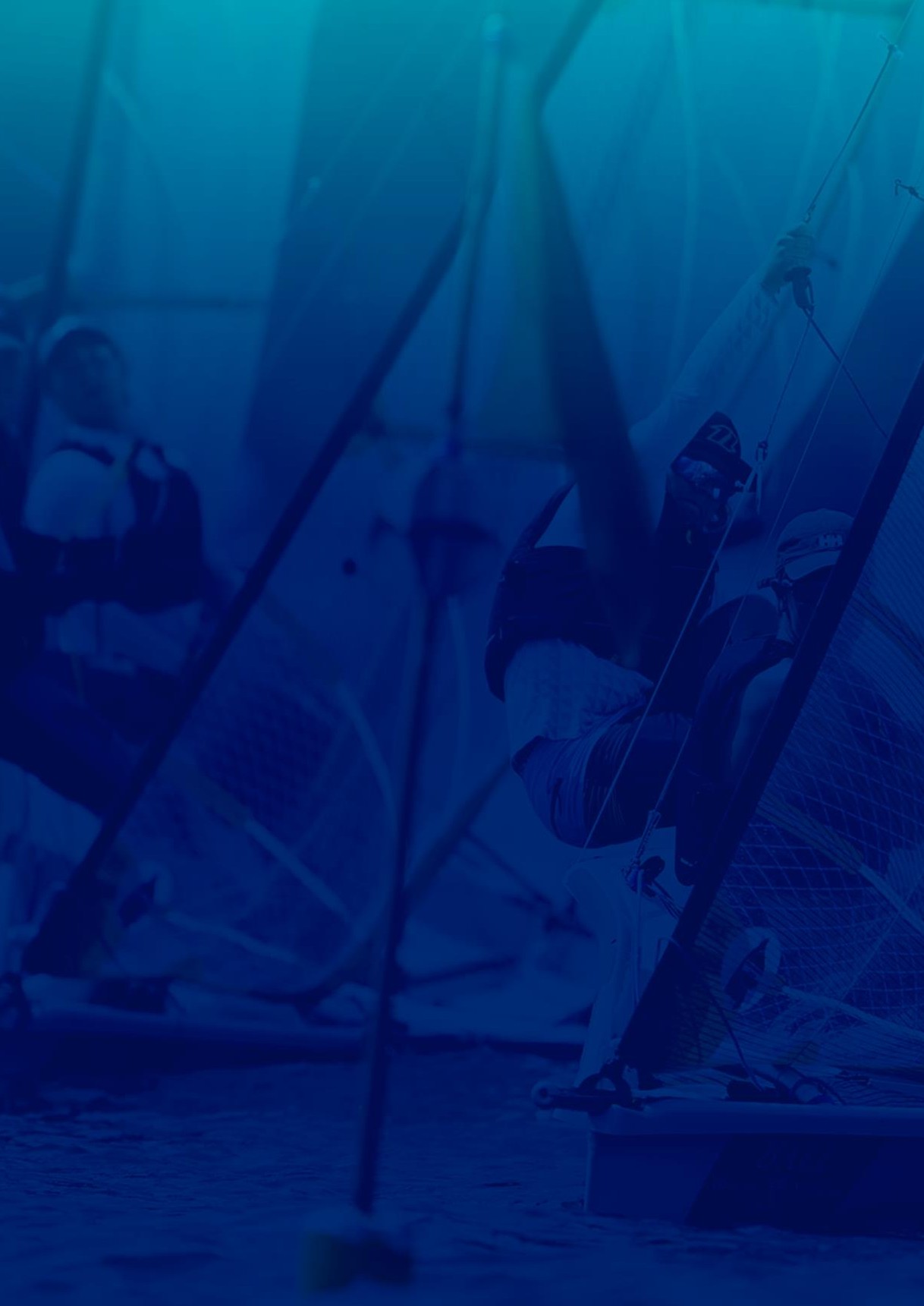 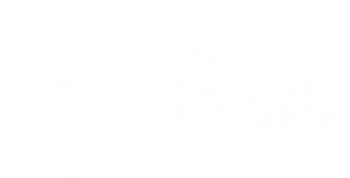 Mistrzostwa Polski cz. I
w klasach:Europa, ILCA 6, 420, 29er, iQFOIL, MothZawiadomienie o Regatach (ZoR)Puck, 29 sierpnia – 1 września 2024 r.
2024Mistrzostwa Polski cz. IPODSTAWOWE INFORMACJEOrganizatorem regat Żeglarskich Mistrzostw Polski jest Polski Związek Żeglarski przy współpracy z Ministerstwem Sportu i Turystyki, Miastem Puck, Invest Puck Sp. z O.O., Województwem Pomorskim oraz partnerami PZŻ.Kontakt do organizatora: Polski Związek ŻeglarskiAdres organizatora: al. ks. J. Poniatowskiego 1, 03-901 Warszawa
Telefon organizatora: Tel.: +48 22 541 63E-mail organizatora: pyabiuro@pya.org.pl; biuro.regat@pya.org.pl	Strona www organizatora: www.pya.org.plStrona zgłoszeń i regat: https://events.pya.org.pl/PRZEPISYRegaty zostaną rozegrane zgodnie z ‘przepisami’ zdefiniowanymi w Przepisach Regatowych Żeglarstwa World Sailing.Dodatek P PRŻ, Specjalne procedury dla przepisu 42, będzie miał zastosowanie.Dodatek T PRŻ, Arbitraż, będzie miał zastosowanie.Dla klas  IQ Foil Junior, IQ Foil Młodzik Dodatek B ma zastosowanie, jednakże przepisy PRŻ B5 61.1(a) oraz B8.A8 są usunięte.Regulamin PZŻ„ Zasady organizacji regat żeglarskich PZŻ” ma zastosowanie. W przepisach dotyczących niniejszych regat: 
[DP] oznacza przepis, za którego naruszenie kara określona jest we Wstępie PRŻ - Adnotacja.
[NP] oznacza przepisy, które nie stanowią podstawy do protestu lub prośby o zadośćuczynienie wnoszonej przez jacht. Zmienia to przepis 60.1
[SP] oznacza przepis, za naruszenie którego może być nałożona kara standardowa zastosowana przez komisję regatową, bez konieczności rozpatrywania protestu. [DP][NP] REKLAMOWANIEJachty mogą być	zobowiązane	do	noszenia	numerów dziobowych	i	reklam dostarczonych przez organizatora.WARUNKI UCZESTNICTWA, ZGŁOSZENIARegaty są otwarte dla jachtów klas określonych w ZoR 4.1.Zgłoszenia i opłaty wpisowego należy dokonać za pomocą formularza on-line dostępnego na stronie https://events.pya.org.pl/ .Kodeks Uprawnień World Sailing obowiązuje wszystkich zawodników.Potwierdzenia udziału w regatach należy dokonać fizycznie (przez uczestniczkę/uczestnika lub osobę do tego upoważnioną) w biurze regat mieszczącym się w Porcie Jachtowym Puck – Al. Lipowa 1, w terminie określonym w pkt. 6.1. W szczególnych przypadkach wystarczy skuteczny kontakt telefoniczny lub mailowy z jednoczesnym potwierdzeniem faktu przyjęcia zgłoszenia przez organizatora.Zawodnicy muszą posiadać następujące dokumenty, które mogą być wymagane podczas potwierdzenia udziału w miejscu regat:dowód wpłaty wpisowego do regat,ubezpieczenie OC na sumę gwarancyjną minimum 1.500.000 EUR,zgoda rodzica/opiekuna prawnego na start w zawodach (dotyczy zawodników niepełnoletnich),certyfikat jachtu,aktualne badanie lekarskie, w przypadku zawodników poniżej 23 roku życia,aktualne badanie lekarskie lub podpisane oświadczenie o stanie zdrowia, w przypadku zawodników powyżej 23 roku życia,licencja zawodnika PZŻ,licencja PZŻ na reklamowanie indywidualne (jeśli dotyczy),w klasie ILCA zawodnicy muszą być członkami narodowego stowarzyszenia klasy ILCA i mieć opłacone składki członkowskie na rok 2024. 
WPISOWEWysokość wpisowego do regat oraz terminy wpłat w przypadku dokonania zgłoszenia wg. procedury określonej w punkcie 3.2 wynoszą:Zawodnicy, którzy nie dopełnią procedury zgłoszeniowej w powyższym terminie, podlegają opłacie wpisowego podwyższonej o 50%.Wpisowe do regat nie będzie zwracane, chyba że organizator odwoła regaty.FORMAT
Jeśli w danej klasie zostanie zgłoszonych więcej niż 60 jachtów, organizator może oddzielićć daną klasę na floty. Klasy, które zostaną podzielone będą żęglować w serii eliminacyjnej i finałowej.Dla klas IQ FOil Junior, IQ Foil Młodzik regaty składać się będą z serii kwalifikacyjnej, oraz finałowej, seria finałowa planowana jest w ostatnim dniu regat w przypadku rozegrania min. 8 wyścigów w trakcie dwóch pierwszych dni regat. Wyścigi mogą być rozgrywane w konkurencji slalom, course racing oraz maraton. W przypadku zgłoszenia więcej niż 24 zawodników w danej klasie, w przypadku konkurencji slalom klasa może zostać podzielona na heat’y.PROGRAMProgram zgłoszeń i wyścigów:
Żaden sygnał ostrzeżenia nie zostanie podany po 15:00 ostatniego dnia regat, na który zaplanowano wyścigi. W przypadku klasy IQ Foil Junior/ Młodzik ostatni sygnał ostrzeżenia nie zostanie podany po 17:00.INSPEKCJA SPRZĘTUWszystkie jachty muszą być gotowe do inspekcji sprzętu od 09:00 pierwszego dnia , na który zaplanowano wyścigi.Inspekcja sprzętu może zostać dokonana również w dowolnym czasie podczas regat.INSTRUKCJA ŻEGLUGIInstrukcja żeglugi będzie dostępna na oficjalnej tablicy ogłoszeń znajdującej na stronie internetowej: https://events.pya.org.pl/MIEJSCE REGATMiejscem organizacji regat będzie Port Jachtowy w Pucku.Wyścigi będą rozgrywane na wodach Zatoki Puckiej.
TRASYTrasy będą określone w Instrukcji Żeglugi, która będzie na opublikowana stronie internetowej: https://events.pya.org.pl/SYSTEM KAROprócz przepisów oznaczonych jako [DP], Instrukcja Żeglugi może zawierać kary standardowe, nakładane przez komisję regatową bez rozpatrywania. Zmienia to PRŻ63.1 i A5.11.2. Dla klas 29er, Moth kara dwóch obrotów jest zastąpiona karą jednego obrotu. Zmienia to              	PRŻ 44.1 i P2.1. PUNKTACJARegaty zostaną uznane za ważne po rozegraniu minimum 1 wyścigu dla danej klasy.Punktacja dotycząca poszczególnych kategorii wiekowych i konkurencji (jeśli dotyczy) obliczana będzie na podstawie wyników końcowych danej klasy.W przypadku rozegrania 3 lub mniej wyścigów, wszystkie wyniki jachtu liczone są do jego punktacji końcowej. W przypadku rozegrania powyżej 3 wyścigów – jeden, najgorszy rezultat jachtu będzie odrzucony.Dla klas IQ Foil Junior, IQ Foil Młodzik, liczbę odrzucanych wyników punktowych opisuje poniższa tabela: 
ŁODZIE OSÓB WSPIERAJĄCYCHWszystkie łodzie osób wspierających uczestniczących w regatach wymagają akredytacji organizatora regat podczas procedury potwierdzenia udziału w biurze regat.Osoby wspierające muszą posiadać ubezpieczenie OC na sumę gwarancyjną minimum2.000.000 zł, które należy okazać w biurze regat, podczas procedury potwierdzenia udziału.[NP][DP] MIEJSCA POSTOJOWE	Wszystkie jachty i sprzęt mają obowiązek stacjonować w miejscach określonych przez organizatora.Wpisowe pokrywa koszty postoju jachtów w dniach, na które zaplanowano wyścigi oraz zgłoszenia. Gdy postój wykracza poza te daty, uczestnik może zostać obciążony dodatkową opłatą.[DP] KOMUNIKACJA RADIOWAJachty będące w wyścigu nie mogą wykorzystywać transmisji radiowych, wiadomości tekstowych, telefonów komórkowych i urządzeń umożliwiających łączność, innych niż dostarczone przez organizatora.NAGRODYZałogi najlepszych 3 jachtów w każdej klasie zostaną nagrodzone. Organizator może przyznać dodatkowe nagrody dla zwycięzców poszczególnych konkurencji i kategorii. Organizator może zmienić liczbę nagród, jeśli w danej klasie zgłosi się mniej niż 10 jachtów.PRAWA DO WIZERUNKUZgłaszając się do regat zawodnik wyraża zgodę na:bezpłatne wykorzystanie swego wizerunku przez organizatora, partnerów i sponsorów podczas zdjęć, filmów i innych reprodukcji w czasie trwania regat oraz we wszystkich materiałach dotyczących regat,przetwarzanie danych osobowych, zawartych w zgłoszeniu do regat dla celów przeprowadzenia zawodów, przez administratora danych osobowych – Polski Związek Żeglarski z siedzibą w Warszawie (03-901), al. ks. J. Poniatowskiego 1, został/a pouczona/y, iż podanie danych jest dobrowolne, lecz konieczne do udziału w regatach oraz że przysługuje mu prawo dostępu do treści jego/jej danych i ich poprawiania,umieszczenie danych (1) w publicznie dostępnym wykazie: wyniki regat, listy startowe(1) Zgoda dotyczy następujących danych: -imienia/imion i nazwiska, - nr i daty ważności legitymacji/licencji, - adresu e-mail, - daty urodzenia.[DP][NP] Zawodnicy mogą mieć obowiązek udzielania wywiadów podczas regat.ZASTRZEŻENIE ODPOWIEDZIALNOŚCIWszyscy zawodnicy biorą udział w regatach na własną odpowiedzialność. Patrz przepis3 ‘Decyzja o uczestniczeniu w wyścigu’. Organizator nie ponosi żadnej odpowiedzialności za jakąkolwiek szkodę, obrażenia ciała lub śmierć poniesioną w związku z udziałem w regatach zarówno w trakcie ich trwania, jak i przed lub po nich.Klasa regatowaWpisoweTermin wpłaty420420 zł25.08.2024 r. Europa300 zł25.08.2024 r.IQ FOIL Juniorów U19300 zł25.08.2024 r.IQ FOIL Młodzik U15300 zł 25.08.2024 r.ILCA 6300 zł25.08.2024 r.29er420 zł25.08.2024 r.Moth300 zł25.08.2024 r.Klasa regatowa Termin potwierdzenia udziału na miejscu regat Termin wyścigów Czas pierwszego sygnału ostrzeżenia Liczba wyścigów 420 29.08.2024 r. 14:00-19:00 30.08-1.09.2024 r. 11:00 9 EUROPA 29.08.2024 r. 14:00-19:00 30.08-1.09.2024 r. 11:00 9 IQ FOIL Junior U19 29.08.2024 r. 14:00-19:00 30.08-1.09.2024 r. 11:00 12 + seria finałowa IQ FOIL Młodzik U15 29.08.2024 r. 14:00-19:00 30.08-1.09.2024 r. 11:00 12 + seria finałowa ILCA 6 29.08.2024 r. 14:00-19:00 30.08-1.09.2024 r. 11:00 9 29er 29.08.2024 r. 14:00-19:00 30.08-1.09.2024 r. 11:00 11 MOTH 29.08.2024 r. 14:00-19:00 30.08-1.09.2024 r. 11:00 11 Liczba wyścigówLiczba odrzucanych wyników 1-2 0 3-7 1 8-12 2 